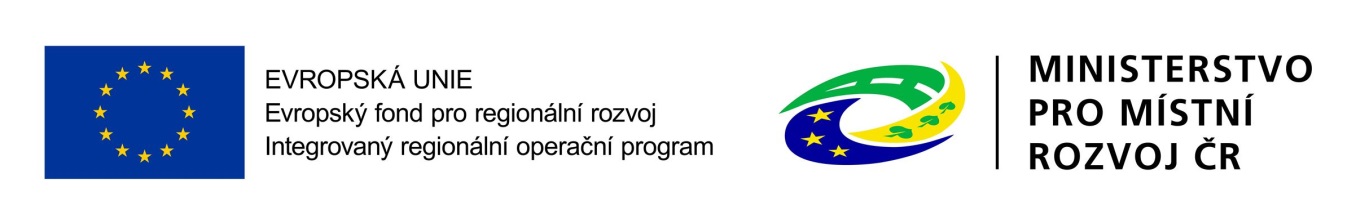 IROP, VÝZVA Č. 66 Infrastruktura pro vzdělávání - integrované projekty ITIZákladní škola Rokycany, ulice Míru 64, příspěvková organizace, příspěvková organizace je realizátorem jednoetapového projektu s názvem: Modernizace vybavení pro zkvalitnění výuky školy, reg. č. CZ. CZ.06.2.67/0.0/0.0/16_066/0008087 v rámci Výzvy č. 66 Infrastruktura pro vzdělávání – integrované projekty ITI, Integrovaný regionální operační program (IROP), PO 2:  Zkvalitnění veřejných služeb a podmínek života pro obyvatele region, IP 10: Investice do vzdělávání, odborného vzdělávání, včetně odborné přípravy pro získání dovedností a do celoživotního učení rozvíjením infrastruktury pro vzdělávání a odbornou přípravu, SC 2.4: Zvýšení kvality a dostupnosti infrastruktury pro vzdělávání a celoživotní učení. DETAILY PROJEKTUDoba realizace: do 31. 08. 2018.Předpokládaná finanční výše rozpočtu projektu/podpory:Hlavní kontaktní osoba projektu za naši školu:Mgr. Hana Šlégrová, Ph.D.Kontakt: slegrova.ha@zsulmirurokycany.cz, + 420 736 182 857Cíle projektuCílem projektu je inovovat vybavení a prostory čtyř odborných učeben (učebna přírodních věd, PC učebna, Interaktivní učebna a mobilní tabletová učebna) na Základní škola Rokycany, ulice Míru 64, příspěvková organizace, příspěvková organizace za účelem zkvalitnění vzdělávání, zejména ve vazbě na klíčové kompetence přírodní vědy a práce s digitálními technologiemi. Realizované aktivity projektuV souladu s kapitolou 3.1.3 Specifických pravidel pro žadatele a příjemce kolové výzvy č. 66 IROP byla jako hlavní podporovaná aktivita relevantní pro projekt definována tato:- pořízení vybavení budov a učeben.Celkem rozpočet projektu, CZV1 199 306,40 KčZ toho Dotace EU (IROP) a státní rozpočet ČR1 079 375,76 KčVlastní zdroje119 930,64 Kč